РОССИЙСКАЯ ФЕДЕРАЦИЯ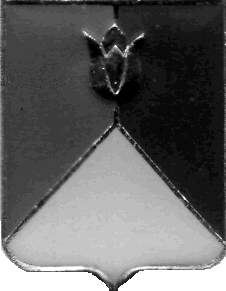 АДМИНИСТРАЦИЯ КУНАШАКСКОГО МУНИЦИПАЛЬНОГО РАЙОНАЧЕЛЯБИНСКОЙ ОБЛАСТИПОСТАНОВЛЕНИЕОт « 07» мая   2019 г.  № 607О внесении изменений в постановление администрации Кунашакского муниципального района  от  31 октября 2016г. №  1327 «Об уполномоченных органах в сфере закупок товаров, работ, услуг Кунашакского муниципального района»           В соответствии с Бюджетным кодексом Российской Федерации, Федеральным законом от 05.04.2013 № 44-ФЗ «О контрактной системе в сфере закупок товаров, работ, услуг для обеспечения государственных и муниципальных нужд» и Уставом Кунашакского муниципального районаПОСТАНОВЛЯЮ1. Внести следующие изменения в Постановление администрации Кунашакского муниципального района от 31 октября 2016г. № 1327 «Об уполномоченных органах в сфере закупок товаров, работ, услуг Кунашакского муниципального района»:1) Пункт 3 постановления изложить в следующей редакции:Назначить уполномоченными органами  по определению поставщиков (подрядчиков, исполнителей) путем организации и проведения торгов (конкурсов, аукционов):- Управление имущественных и земельных отношений администрации Кунашакского муниципального района для муниципальных учреждений и организаций указанных в Приложении 1;- Муниципальное учреждение «Управление культуры, молодежной политики и информации  администрации Кунашакского муниципального района» уполномоченным органом по определению поставщиков (подрядчиков, исполнителей) для  подведомственных  муниципальных заказчиков и муниципальных бюджетных учреждений, указанных в Приложении 2;- Муниципальное учреждение «Управление по физической культуре, спорту и туризму администрации Кунашакского района» уполномоченным органом по определению поставщиков (подрядчиков, исполнителей) для  подведомственных  муниципальных заказчиков и муниципальных бюджетных учреждений, указанных в Приложении 2-1;- Управление образования администрации Кунашакского муниципального района уполномоченным учреждением по определению поставщиков (подрядчиков, исполнителей) для подведомственных Управлению образования администрации Кунашакского муниципального района муниципальных заказчиков и муниципальных бюджетных учреждений, указанных в Приложении 3.2) Приложение 4 изложить в следующей редакции согласно приложения 4 к настоящему постановлению: Порядок взаимодействия заказчиков, муниципальных заказчиков и уполномоченного органа на определение поставщиков (подрядчиков, исполнителей).2. Начальнику отдела информационных технологий администрации района Ватутину В.Р. опубликовать настоящее постановление на официальном сайте администрации Кунашакского муниципального района.3. Контроль над исполнением настоящего постановления возложить на заместителя Главы муниципального района по финансовым вопросам- руководителя Финансового управления администрации района Аюпову Р.Ф.4. Настоящее постановление вступает в силу с момента его подписания.Исполняющий обязанности главы района								        Р.Я. МухарамовПриложение 1к Постановлению администрацииКунашакского муниципального районаот «31» октября 2016г №1327в редакции Постановления Кунашакского муниципального района от 07.05.2019 г. № 607ПереченьЗаказчиков, взаимодействующих с уполномоченным органом в сфере закупок - Управлением имущественных и земельных отношений администрации Кунашакского муниципального района: 1.  Администрация Кунашакского муниципального района; 2. Финансовое управление  администрации Кунашакского муниципального района;3. Управления по жилищно-коммунальному  хозяйству, строительству и энергообеспечению администрации Кунашакского муниципального района;4. Собрание депутатов Кунашакского муниципального района;5. Контрольно-ревизионная комиссия Кунашакского муниципального района;6. Контрольное управление администрации Кунашакского муниципального района; 7. Управление социальной защиты населения администрации Кунашакского муниципального района; 8.  МУСО "Кунашакский центр помощи детям";9.  Дом-интернат для престарелых и инвалидов с.Новобурино;10.  МУ "Комплексный центр";11. МБУ «Дорсервис»;12. МУП "Архитектурно-планировочное бюро Кунашакского района";13. Кунашакское муниципальное унитарное предприятие "Ресурс";14. Муниципальное унитарное предприятие "Кунашак СпецТранс";15. Муниципальное унитарное предприятие "Кунашак Сервис";16. Муниципальное унитарное предприятие "Балык";17. МАУ «Кунашакский МФЦ».Приложение 2к Постановлению администрацииКунашакского муниципального районаот «31» октября 2016г №1327в редакции Постановления Кунашакского муниципального района от  07.05.2019 г. № 607ПереченьЗаказчиков, взаимодействующих с уполномоченным органом в сфере закупок - Муниципальное учреждение «Управление культуры, молодежной политики и информации  администрации Кунашакского муниципального района»:1. МКУК Межпоселенческая централизованная библиотечная система;2. МКУК Межпоселенческая централизованная клубная система;3. МКУДО ДШИ с.Кунашак;4. МКУДО «ДШИ» с.Халитово;5. МАУ "ГТРК" Кунашакские вести.Приложение 2-1к Постановлению администрацииКунашакского муниципального районаот «31» октября 2016г №1327в редакции Постановления Кунашакского муниципального района от 07.05.2019 г. № 607ПереченьЗаказчиков, взаимодействующих с уполномоченным органом в сфере закупок - Муниципальное учреждение «Управление по физической культуре, спорту и туризму администрации Кунашакского района»:1. МБУ "Дельфин";2. МУ ДО «ДЮСШ».Приложение 3к Постановлению администрацииКунашакского муниципального районаот «31» октября 2016г №1327в редакции Постановления Кунашакского муниципального района от 07.05.2019 г. № 607ПереченьЗаказчиков, взаимодействующих с уполномоченным органом в сфере закупок - Управлением образования администрации Кунашакского муниципального района МКДОУ детский сад «Березка»;МКДОУ детский сад «Лесная сказка»;МКДОУ детский сад «Родничок»;МКДОУ детский сад «Солнышко»;МКДОУ детский сад «Теремок»;МКДОУ детский сад «Улыбка»;МКДОУ детский сад «Центр развития ребенка»;МКДОУ детский сад «Чебурашка»;МКДОУ детский сад №17 ст.Муслюмово;МКДОУ детский сад «Миляш»;МКДОУ детский сад «Тополек»;МКОУ «Борисовская ООШ»;МКОУ «Буринская СОШ»;МКОУ «Ибрагимовская ООШ»;МКОУ «Казакбаевская НОШ»;МКОУ «Карагайкульская ООШ»;МКОУ «Кулужбаевская ООШ»;МКОУ «Курмановская СОШ»;МКОУ «Ново-Буринская СОШ»;МКОУ «Саринская СОШ»;МКОУ «Тюляковская ООШ»;МКОУ «Усть-Багарякская СОШ»;МОУ   «Аминевская ООШ»;МОУ   «Ашировская ООШ»;МОУ    «Маякская ООШ»;МБОУ «Тахталымская СОШ»;МБОУ «Кунашакская СОШ»;МКОУ «Урукульская СОШ»;МКОУ «Куяшская СОШ»;МКОУ СОШ п. Муслюмово ж.д. ст.;МБУ ДОЛ им. Г.И.Баймурзина;МКОУ  ДОТ «Дом детского творчества»;Приложение 4к Постановлению администрацииКунашакского муниципального районаот «31» октября 2016г №1327в редакции Постановления Кунашакского муниципального района от 07.05.2019 г. № 607Порядок взаимодействия заказчиков, муниципальных заказчиков и уполномоченного органа на определение поставщиков (подрядчиков, исполнителей)Общие положения1.	Настоящий Порядок взаимодействия заказчиков, муниципальных заказчиков и уполномоченного органа на определение поставщиков (подрядчиков, исполнителей), путем организации и проведения закупок (за исключением полномочий на обоснование закупок, определение условий контракта, в том числе на определение начальной (максимальной) цены контракта, и подписание контракта) для заказчиков и муниципальных заказчиков Кунашакского муниципального района (далее именуется - Порядок), разработан в соответствии с требованиями Федерального закона от 05.04.2013г. №44-ФЗ "О контрактной системе в сфере закупок товаров, работ, услуг для обеспечения государственных и муниципальных нужд" (далее именуется – Закон о контрактной системе).Настоящий Порядок регулирует отношения, возникающие между заказчиками, муниципальными заказчиками Кунашакского муниципального района (далее именуются - заказчики) и уполномоченным органом на определение поставщиков (подрядчиков, исполнителей), путем организации и проведения закупок (за исключением полномочий на обоснование закупок, определение условий контракта, в том числе на определение начальной (максимальной) цены контракта, и подписание контракта) для заказчиков Кунашакского муниципального района (далее именуется - уполномоченный орган) при осуществлении закупок товаров, работ, услуг для нужд заказчиков.Муниципальные заказчики – муниципальные органы или муниципальные казенные  учреждения,  действующие  от  имени муниципального  образования,  уполномоченные  принимать  бюджетные обязательства в соответствии с бюджетным законодательством Российской Федерации  от  имени  муниципального  образования  и  осуществляющие закупки.Муниципальные унитарные предприятия, осуществляющее закупки в соответствии с частями 1 и 2.1 статьи 15 Закона о контрактной системе.Муниципальные автономные учреждения, в соответствии с частью 4 статьи 15 Закона о контрактной системе - при предоставлении в соответствии с  Бюджетным кодексом Российской  Федерации  и иными  нормативными правовыми актами, регулирующими бюджетные правоотношения, средств из бюджетов  бюджетной  системы  Российской  Федерации  автономным учреждениям на  осуществление  капитальных  вложений  в  объекты муниципальной собственности;Уполномоченные органы  - Управление имущественных и земельных отношений администрации Кунашакского муниципального района, Управление культуры, молодежной политики и информации  администрации Кунашакского муниципального района, Муниципальное учреждение «Управление по физической культуре, спорту и туризму администрации Кунашакского района», Управление образования администрации Кунашакского муниципального района на  которые  в соответствии ст.26 Закона о контрактной системе возложены полномочия на определение   поставщиков   (подрядчиков,   исполнителей)   для соответствующих заказчиков.2.	Используемые в настоящем Порядке термины применяются в значениях, определенных в Законе о контрактной системе.3.	Проведение закупок товаров, работ, услуг для нужд заказчиков (далее именуется – проведение закупок) осуществляется способами, предусмотренными Законом о контрактной системе.II. Функции заказчика4. Заказчик:1) формирует, утверждает и ведет план закупок для обеспечения муниципальных нужд на очередной финансовый год и плановый период в соответствии с Постановлением Правительства РФ от 21.11.2013г. №1043 «О требованиях к формированию, утверждению и ведению планов закупок товаров, работ, услуг для обеспечения нужд субъекта Российской Федерации и муниципальных нужд, а также требованиях к форме планов закупок товаров, работ, услуг» и Порядком формирования, утверждения и ведения плана закупок товаров, работ, услуг для обеспечения нужд Кунашакского муниципального района, утвержденным Постановлением администрации Кунашакского муниципального района от 26.10.2016 г. №1308 «О Порядке формирования, утверждения и ведения плана закупок товаров, работ, услуг  для обеспечения нужд Кунашакского муниципального района»;2) формирует, утверждает и ведет план-график в соответствии с планом закупок в соответствии с Постановлением Правительства РФ от 29.10.2015г. №1168 «Об утверждении правил размещения в единой информационной системе в сфере закупок планов закупок товаров, работ, услуг для обеспечения государственных и муниципальных нужд, планов-графиков закупок товаров, работ, услуг для обеспечения государственных и муниципальных нужд» и Порядком формирования, утверждения и ведения плана-графика закупок товаров, работ, услуг для обеспечения нужд Кунашакского муниципального района, утвержденным Постановлением администрации Кунашакского муниципального района от 26.10.2016 г. №1307 «О Порядке формирования, утверждения и ведения плана-графика закупок товаров, работ, услуг для обеспечения нужд Кунашакского муниципального района»;3) в соответствии с планом-графиком определяет способ закупки товаров, работ, услуг, условия исполнения контракта, а также требования, предъявляемые к участнику закупки;4) представляет в уполномоченный орган заявку (на бумажном и электронном носителях) на организацию и проведение закупок товаров, работ, услуг, а также проект контракта; 5) несет ответственность за своевременность, полноту и качество подготовки и предоставления в уполномоченный орган заявки (с соответствующими приложениями) на осуществление закупок товаров, работ, услуг;6) несет персональную ответственность за соблюдение требований, установленных законодательством Российской Федерации о контрактной системе в сфере закупок;7) при возникновении замечаний у уполномоченного органа по предоставленной заявке дает письменные разъяснения, вносит изменения в заявку;8) определяет начальную (максимальную) цену контракта в соответствии со статьей 22 Законом о контрактной системе;9) принимает решение об установлении требования о внесении участником закупки товаров, работ, услуг денежных средств в качестве обеспечения заявки на участие в закупке товаров, работ, услуг;10) принимает решение об установлении требования об обеспечении победителем закупки товаров, работ, услуг исполнения контракта; 11) принимает решение о создании конкурсной или аукционной комиссии в количестве не менее 5 человек, прошедших профессиональную переподготовку или повышение квалификации в сфере закупок, а также лиц, обладающих специальными знаниями, относящимися к объекту закупки, с обязательным включением в состав комиссии лиц, занимающих должности руководителя заказчика на правах председателя комиссии (или лицо, исполняющее обязанности руководителя заказчика), главного бухгалтера заказчика на правах заместителя председателя комиссии (или лицо, исполняющее обязанности главного бухгалтера заказчика), представителя Уполномоченного органа на определение поставщиков (подрядчиков, исполнителей), на правах члена комиссии;12) осуществляет замену членов конкурсной, аукционной комиссии на основании локально нормативных правовых документов;13) разрабатывает, подготавливает и утверждает документацию о закупках;14) обязан подготовить квалифицированный и понятный ответ на запрос участника закупка в отношении предмета и условий закупки и предоставить его в письменном виде (и на электронном носителе) уполномоченному органу в срок, определенный уполномоченным органом.15) подписывает протоколы, составляемые в ходе проведения закупки;16) подписывает контракт, заключаемый в ходе осуществления закупки; 17) осуществляет экспертизу своими силам или через привлечение экспертов в случаях предусмотренных Законом о контрактной системе;18) направляет в течение трех рабочих дней с даты заключения контракта информацию в федеральный орган исполнительной власти, осуществляющий правоприменительные функции по кассовому обслуживанию исполнения бюджетов бюджетной системы Российской Федерации для включения в реестр контрактов;19) направляет в течение трех рабочих дней с даты внесения изменений в условия контракта информацию в федеральный орган исполнительной власти, осуществляющий правоприменительные функции по кассовому обслуживанию исполнения бюджетов бюджетной системы Российской Федерации;20) направляет в течение трех рабочих дней с даты исполнения или расторжения контракта информацию в федеральный орган исполнительной власти, осуществляющий правоприменительные функции по кассовому обслуживанию исполнения бюджетов бюджетной системы Российской Федерации.21) представляет уполномоченному органу отчеты по установленной форме, в соответствии с запросами и в сроки, определенные уполномоченным органом;III. Функции уполномоченного органа5. Уполномоченный орган:1) принимает заявки от заказчиков на организацию и проведение закупок и осуществляет их обработку в течение 5-ти рабочих дней со дня распределения их между специалистами уполномоченного органа, осуществляющими подготовку документации о закупках; 2) при наличии замечаний по заявке, запрашивает у заказчика пояснения в письменной форме;3) анализирует и проверяет предоставленную документацию в соответствии с утвержденными требования Законом о контрактной системе, а также с запретами и допусками установленными законодательством Российской Федерации;4) после утверждения документации о закупке, уполномоченный орган осуществляет ее размещение в единой информационной системе (далее именуется - ЕИС) в сроки, установленные Законом о контрактной системе;5) опубликовывает извещения о проведении закупок, об отказе в проведении в ЕИС;6) направляет поступившие от участников закупки запросы заказчикам для подготовки ответа на запрос в отношении предмета и условий закупки. Определяет сроки, в течение которых заказчику необходимо предоставить в уполномоченный орган ответ на запрос участника закупки;7) направляет разъяснения положений конкурсной документации участнику закупки, а также размещает в ЕИС; разъяснения положений документации об аукционе размещает в ЕИС; 8) предоставляет конкурсную документацию, документацию об аукционе участникам закупки;9) обеспечивает сохранность конвертов с заявками на участие в открытом конкурсе, защищенность, неприкосновенность и конфиденциальность поданных в форме электронных документов заявок на участие;10) вносит изменения в документацию о закупках на основании решения, принятого заказчиком в порядке, установленном Федеральным законом; 11) организует и участвует в работе конкурсных и аукционных комиссий;12) осуществляет аудиозапись вскрытия конвертов с заявками на участие в открытом конкурсе;13) подписывает протоколы, составляемые в ходе проведения закупки и осуществляет их размещение в ЕИС;14) осуществляет хранение протоколов, составляемых в ходе проведения закупки, заявок на участие в закупке, документации о закупках, изменений, внесенных в документацию о закупке, разъяснений документации о закупке, а также аудиозаписей проведения закупки товаров, работ, услуг.15) осуществляет сохранность и возврат денежных средств, внесенных участником закупки в качестве обеспечения исполнения контракта в соответствии с действующим законодательством;16) возврат денежных средств, внесенных участником закупки в качестве обеспечения исполнения контракт, осуществляет при поступлении заявления от заказчика в течение 5 рабочих дней. 